First and Last Name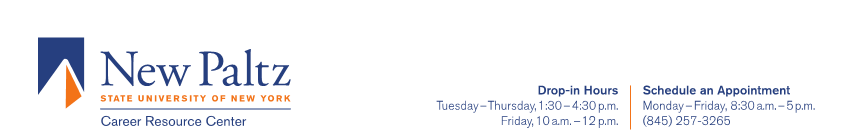 Phone • email  • addressEducationState University of New York at New PaltzBachelor of Science, Geology	      December 2015Professional ExperienceHenningson Richardson and Durham Engineering and Architecture P.C.                        May 2014 – CurrentAssist with the New York State Department of Environmental Conservation (NYSDEC) Standby ContractsPrepare deliverables including Electronic Data Deliverables (using EQuIS), Chemical Box Figures (using EnviroInsite), create figures using Geographical Information Sciences (GIS), tables (using Excel and an Access table generator), and appendicesWrite/edit text for Remedial Investigation, Remedial Design, Site Management, Operation & Maintenance, and additional report typesAssist on multi million contracts including NYSDEC, New York City Department of Environmental Protection (NYCDEP), and Duke EnergyHelp contract manage and assisted in project managementMaintain 95%+ efficiency rate in billable hoursGeologic Field WorkNYCDEP, SUNY New Paltz	   September 2017-CurrentMonitor of effects of the restoration of the New York State Aqueduct SystemMonitor of current expressions of the leaky AqueductCollect of water quality measurements at piezometers and surface water locationsObtain NYCDEP security clearance to access field sitesNYSDEC – Standby Contract, Albany, New York	    May 2017-CurrentOversee well installation, both Monitoring Well and Bedrock WellSoil Vapor Intrusion samplingTransducer download/installation Well, soil and surface water sampling at a NYSDEC Remedial Investigation Superfund SitesDuke Energy Site Investigation, New York	  June 2016Worked in a 2-man team on the Duke Energy sites conducting the following:Developed and sampled wells including shallow monitoring wells and deep bedrock wellsCollected surface water samplesSampling included speciation, voa vials, plastic liters, preserved and unpreservedWorked in extreme heat conditions and for extreme lengths of time (12+ hour days, 7 days a week)Worked side by side with subcontractors, Increasing HDR’s ability to provide services with subcontractorsGeologic Field Work ContinuedField Geology, SUNY New Paltz	 Fall 2016Used geologic mapping techniques and conducted field study of rock formations and structuresUtilized scientific skills of observation, measurement, analysis, hypothesis development, & reportingUsed basic field equipment such as a geologic compass and pocket transitsConducted data analysis including map & cross section construction & used of spherical projectionsScientific report preparation is emphasized including abstract preparation, technical organization, and citationIncluded the production of a full geologic map, with cross-sections and written reportGeology of Acadia National Park, SUNY New Paltz	October 2016Overview of the geology of Acadia National Park, where igneous and metamorphic rocks associated with the collision of the Avalon micro-plate with North America during the Acadian Orogeny are well exposedExamined a wide variety of igneous, sedimentary, and metamorphic rocks and structures, emphasizing the relationships between rock exposures and geologic mapsExamined structures of intrusive bodies, relative dating of igneous rocks, the products of glacial and coastal processes, and other geologic featuresLearned basic field observation techniques, and to relate field data to a geologic map and the geologic history of a regionGeology of Northern New Mexico, SUNY New Paltz	   May 2016Collected and recorded geologic data in the field encompassing a diversity of igneous, sedimentary, and metamorphic rocks (mapping project)Studied water resource management issues in the southeastern U.S. through a study of the hydrology of the Rio Grande BasinGained a regional understanding of geologic history of New MexicoApplied concepts from Historical and Physical Geology in order to interpret New Mexico’s geologic history within the broad context of the evolution of the North American continentInterpret geologic maps and cross sections including the Geologic Map of New Mexico and other regional geologic publicationsGained geologic perspective on history of human settlements in southwestern U.S. through a study of cultural historical sites in New MexicoSilurian- Devonian Stratigraphy/Sedimentology of Southeastern New York State	   Fall 2015Conducted fieldwork through the Upper Silurian-Upper Devonian of southeastern New York State, collected field data on sedimentology (lithology, grain size analyses, sedimentary structures) and stratigraphy (bed to formation level description and correlation, measuring flat-lying and tilted stratigraphic sections)Compiled field data into scientific reports, with figures (including maps and computer-drafted stratigraphic sections); reports consisted of data description and interpretation of depositional environmentsCourseworkStructural GeologyField GeologyPetrologyMineralogy & CrystallographyHydrogeologyIntroduction to GISPhysical GeologyHistorical GeologyStratigraphy and SedimentationCalculus I and IIGeneral Chemistry I and IIGeneral Physics I and IIConference AttendanceHDR Northeast Young Professional Group Summit Meeting October 2015Included a site visit to the new Tappan Zee Bridge projectNew York State MWBE Forum October 2014Northeastern Sectional Geological Society of America Conference in March 2014Northeastern American Institute of Professional Geologists Meeting in October 2013National Student Leadership Conference at American University during the summer of 2010Computer SkillsProficient in Windows 7Apple OSXAccessMicrosoft Office SuiteAdobe IllustratorGIS 10.3Adobe AcrobatEQuISEnviroInsiteCertifications40-hour OSHA Hazardous Waste Operations and Emergency ResponseCPR & First Aid CertifiedNYCDEP site accessMICCS, SCUBA Diving Certified